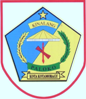 PERJANJIAN KINERJA PERUBAHAN TAHUN 2018Dalam rangka mewujudkan manajemen pemerintahan yang efektif, transparan dan akuntable serta berorientasi pada hasil, kami yang bertandatangan di bawah ini :Nama	: JOHAN SOFIAN BOULU, SEJabatan	:	KEPALA BIDANG PERPUSTAKAAN DINAS KEARSIPAN DAN PERPUSTAKAAN KOTA KOTAMOBAGUSelanjutnya disebut pihak pertama, Nama	: IRAWAN GINOGA, SEJabatan	:	KEPALA DINAS KEARSIPAN DAN PERPUSTAKAAN KOTAKOTAMOBAGUSelaku atasan langsung pihak pertama, selanjutnya disebut pihak kedua.Pihak pertama berjanji akan mewujudkan target kinerja tahunan sesuai lampiran perjanjian ini dalam rangka mencapai target kinerja jangka menengah seperti yang telah ditetapkan dalam dokumen perencanaan.Keberhasilan dan kegagalan pencapaian target kinerja tersebut menjadi tanggung jawab pihak pertama.Pihak kedua akan memberikan supervisi yang diperlukan serta akan melakukan evaluasi akuntabilitas kinerja terhadap capaian kinerja dari perjanjian ini dan mengambil tindakan yang diperlukan dalam rangka pemberian penghargaan dan sanksi.Kotamobagu,  Februari  2018PERJANJIAN KINERJA PERUBAHANTAHUN 2018                  Kotamobagu,31Oktober 2018PERJANJIAN KINERJA PERUBAHAN TAHUN 2018Dalam rangka mewujudkan manajemen pemerintahan yang efektif, transparan dan akuntable serta berorientasi pada hasil, kami yang bertandatangan di bawah ini :Nama	: ERVING A. KUMAJAS, SEJabatan	:	KEPALA BIDANG KEARSIPAN DINAS KEARSIPAN DAN PERPUSTAKAAN KOTA KOTAMOBAGUSelanjutnya disebut pihak pertama, Selanjutnya disebut pihak pertama, Nama	: IRAWAN GINOGA, SEJabatan	:	KEPALA DINAS KEARSIPAN DAN PERPUSTAKAAN KOTAKOTAMOBAGUSelaku atasan langsung pihak pertama, selanjutnya disebut pihak kedua.Pihak pertama berjanji akan mewujudkan target kinerja tahunan sesuai lampiran perjanjian ini dalam rangka mencapai target kinerja jangka menengah seperti yang telah ditetapkan dalam dokumen perencanaan.Keberhasilan dan kegagalan pencapaian target kinerja tersebut menjadi tanggung jawab pihak pertama.Pihak kedua akan memberikan supervisi yang diperlukan serta akan melakukan evaluasi akuntabilitas kinerja terhadap capaian kinerja dari perjanjian ini dan mengambil tindakan yang diperlukan dalam rangka pemberian penghargaan dan sanksi.Kotamobagu,    2018PERJANJIAN KINERJA TAHUN 2018Kotamobagu, 31 Oktober 2018Pihak Kedua,(IRAWAN GINOGA, SE) Pihak Pertama,(JOHAN SOFIAN BOULU, SE) No.SASARAN STRATEGISINDIKATOR KINERJATARGET(1)(2)(3)(4)1.Meningkatnya Pemahaman Masyarakat Terhadap Minat Dan Budaya BacaTerlaksananya kegiatan pelayanan visitasi dan pembinaan perpustakaan Desa/Kel dan mobil Perpustakaan keliling,pembinaan petugas pengelolah Desa/Kelurahan2 KegiatanProgramAnggaranKeteranganProgram PengembanganBudaya Baca danPembinaanPerpustakaan138.581.250,-KEPALA DINAS(IRAWAN GINOGA, SE) KEPALA BIDANG PERPUSTAKAAN(JOHAN SOFIAN BOULU, SE) Pihak Kedua,(IRAWAN GINOGA, SE) Pihak Pertama,(ERVING A. KUMAJAS, SE) No.SASARAN STRATEGISINDIKATOR KINERJATARGET(1)(2)(3)(4)1.Tercapainya Penyelamatan dan Pelestarian Dokumen/Arsip DaerahTerlaksananya Pendataan dan Penataan Dokumen/Arsip Daerah46 SKPD/33 Desa/KelProgramAnggaranKeteranganPendataandanPenataanDokumen / Arsip Daerah38.598.618Program PemeliharaanRutin/BerkalaSaranadanPrasaranaKearsipan`5.357.500KEPALA DINAS(IRAWAN GINOGA, SE) KEPALA BIDANG KEARSIPAN(ERVING A. KUMAJAS, SE) 